 Registered Charity Number: 514610 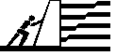 Midland Geotechnical SocietyMeeting Notice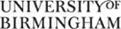 Midland Geotechnical SocietyMeeting Noticewww.midlandgeotechnicalsociety.org.uk Thank you to the Sponsors of the Society for their Support:Patron SponsorsAecomApplied GeologyArcadisArup DTS RaeburnGeotechnicsHueskerWSPSupporting SponsorsGIP LtdM&J Drilling ServicesPenguin RecruitmentTypsaContact UsHonorary Secretary: Scott O’Neill-Gwilliamsscott.oneill@aecom.comTel:  0121 2148194Meeting VenueUniversity of Birmingham,  Engineering Building (Y3)Refreshments 6-7pm Room G37Talk 7-8.30pm Lecture Theatre G31Thank you to the Sponsors of the Society for their Support:Patron SponsorsAecomApplied GeologyArcadisArup DTS RaeburnGeotechnicsHueskerWSPSupporting SponsorsGIP LtdM&J Drilling ServicesPenguin RecruitmentTypsaContact UsHonorary Secretary: Scott O’Neill-Gwilliamsscott.oneill@aecom.comTel:  0121 2148194Meeting VenueUniversity of Birmingham,  Engineering Building (Y3)Refreshments 6-7pm Room G37Talk 7-8.30pm Lecture Theatre G31   This lecture has been supported by sponsorship from: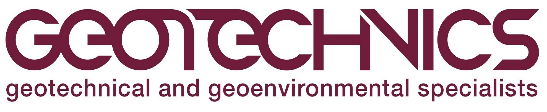 Monday 7th March 2022This season’s lectures...Monday 4th April 2021Design & Specification of Earthworks, Paul Nowak, AtkinsMonday 9th May 2021Annual General Meeting & Environmental LectureEastern Quarry and UN Sustainable Development Goals, Anna Morley, Arup